Verklaring op erewoord dat het verzoek om subsidiëring een investering betreft zonder ongeoorloofde verwantschapsbandVerklaring op erewoord dat het verzoek om subsidiëring een investering betreft zonder ongeoorloofde verwantschapsbandVerklaring op erewoord dat het verzoek om subsidiëring een investering betreft zonder ongeoorloofde verwantschapsbandVerklaring op erewoord dat het verzoek om subsidiëring een investering betreft zonder ongeoorloofde verwantschapsbandVerklaring op erewoord dat het verzoek om subsidiëring een investering betreft zonder ongeoorloofde verwantschapsbandVerklaring op erewoord dat het verzoek om subsidiëring een investering betreft zonder ongeoorloofde verwantschapsbandVerklaring op erewoord dat het verzoek om subsidiëring een investering betreft zonder ongeoorloofde verwantschapsbandVerklaring op erewoord dat het verzoek om subsidiëring een investering betreft zonder ongeoorloofde verwantschapsbandVerklaring op erewoord dat het verzoek om subsidiëring een investering betreft zonder ongeoorloofde verwantschapsbandVerklaring op erewoord dat het verzoek om subsidiëring een investering betreft zonder ongeoorloofde verwantschapsbandVIPA-01-110929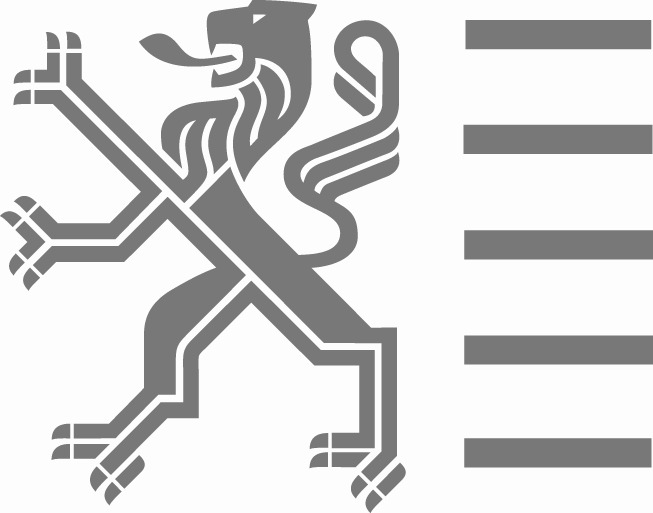 VIPA-01-110929VIPA-01-110929VIPA-01-110929Vlaams Infrastructuurfonds voor Persoonsgebonden Aangelegenheden (VIPA)EllipsgebouwKoning Albert II-laan 35 bus 34, 1030 BRUSSELTel. 02 553 32 41 – Fax 02 553 34 80E-mail: vipa@vlaanderen.beVlaams Infrastructuurfonds voor Persoonsgebonden Aangelegenheden (VIPA)EllipsgebouwKoning Albert II-laan 35 bus 34, 1030 BRUSSELTel. 02 553 32 41 – Fax 02 553 34 80E-mail: vipa@vlaanderen.beVlaams Infrastructuurfonds voor Persoonsgebonden Aangelegenheden (VIPA)EllipsgebouwKoning Albert II-laan 35 bus 34, 1030 BRUSSELTel. 02 553 32 41 – Fax 02 553 34 80E-mail: vipa@vlaanderen.beVlaams Infrastructuurfonds voor Persoonsgebonden Aangelegenheden (VIPA)EllipsgebouwKoning Albert II-laan 35 bus 34, 1030 BRUSSELTel. 02 553 32 41 – Fax 02 553 34 80E-mail: vipa@vlaanderen.beVlaams Infrastructuurfonds voor Persoonsgebonden Aangelegenheden (VIPA)EllipsgebouwKoning Albert II-laan 35 bus 34, 1030 BRUSSELTel. 02 553 32 41 – Fax 02 553 34 80E-mail: vipa@vlaanderen.beVlaams Infrastructuurfonds voor Persoonsgebonden Aangelegenheden (VIPA)EllipsgebouwKoning Albert II-laan 35 bus 34, 1030 BRUSSELTel. 02 553 32 41 – Fax 02 553 34 80E-mail: vipa@vlaanderen.beVlaams Infrastructuurfonds voor Persoonsgebonden Aangelegenheden (VIPA)EllipsgebouwKoning Albert II-laan 35 bus 34, 1030 BRUSSELTel. 02 553 32 41 – Fax 02 553 34 80E-mail: vipa@vlaanderen.beVlaams Infrastructuurfonds voor Persoonsgebonden Aangelegenheden (VIPA)EllipsgebouwKoning Albert II-laan 35 bus 34, 1030 BRUSSELTel. 02 553 32 41 – Fax 02 553 34 80E-mail: vipa@vlaanderen.beVlaams Infrastructuurfonds voor Persoonsgebonden Aangelegenheden (VIPA)EllipsgebouwKoning Albert II-laan 35 bus 34, 1030 BRUSSELTel. 02 553 32 41 – Fax 02 553 34 80E-mail: vipa@vlaanderen.beVlaams Infrastructuurfonds voor Persoonsgebonden Aangelegenheden (VIPA)EllipsgebouwKoning Albert II-laan 35 bus 34, 1030 BRUSSELTel. 02 553 32 41 – Fax 02 553 34 80E-mail: vipa@vlaanderen.beIn te vullen door de 
behandelende afdelingontvangstdatumIn te vullen door de 
behandelende afdelingontvangstdatumIn te vullen door de 
behandelende afdelingontvangstdatumIn te vullen door de 
behandelende afdelingontvangstdatumVlaams Infrastructuurfonds voor Persoonsgebonden Aangelegenheden (VIPA)EllipsgebouwKoning Albert II-laan 35 bus 34, 1030 BRUSSELTel. 02 553 32 41 – Fax 02 553 34 80E-mail: vipa@vlaanderen.beVlaams Infrastructuurfonds voor Persoonsgebonden Aangelegenheden (VIPA)EllipsgebouwKoning Albert II-laan 35 bus 34, 1030 BRUSSELTel. 02 553 32 41 – Fax 02 553 34 80E-mail: vipa@vlaanderen.beVlaams Infrastructuurfonds voor Persoonsgebonden Aangelegenheden (VIPA)EllipsgebouwKoning Albert II-laan 35 bus 34, 1030 BRUSSELTel. 02 553 32 41 – Fax 02 553 34 80E-mail: vipa@vlaanderen.beVlaams Infrastructuurfonds voor Persoonsgebonden Aangelegenheden (VIPA)EllipsgebouwKoning Albert II-laan 35 bus 34, 1030 BRUSSELTel. 02 553 32 41 – Fax 02 553 34 80E-mail: vipa@vlaanderen.beVlaams Infrastructuurfonds voor Persoonsgebonden Aangelegenheden (VIPA)EllipsgebouwKoning Albert II-laan 35 bus 34, 1030 BRUSSELTel. 02 553 32 41 – Fax 02 553 34 80E-mail: vipa@vlaanderen.beVlaams Infrastructuurfonds voor Persoonsgebonden Aangelegenheden (VIPA)EllipsgebouwKoning Albert II-laan 35 bus 34, 1030 BRUSSELTel. 02 553 32 41 – Fax 02 553 34 80E-mail: vipa@vlaanderen.beVlaams Infrastructuurfonds voor Persoonsgebonden Aangelegenheden (VIPA)EllipsgebouwKoning Albert II-laan 35 bus 34, 1030 BRUSSELTel. 02 553 32 41 – Fax 02 553 34 80E-mail: vipa@vlaanderen.beVlaams Infrastructuurfonds voor Persoonsgebonden Aangelegenheden (VIPA)EllipsgebouwKoning Albert II-laan 35 bus 34, 1030 BRUSSELTel. 02 553 32 41 – Fax 02 553 34 80E-mail: vipa@vlaanderen.beVlaams Infrastructuurfonds voor Persoonsgebonden Aangelegenheden (VIPA)EllipsgebouwKoning Albert II-laan 35 bus 34, 1030 BRUSSELTel. 02 553 32 41 – Fax 02 553 34 80E-mail: vipa@vlaanderen.beVlaams Infrastructuurfonds voor Persoonsgebonden Aangelegenheden (VIPA)EllipsgebouwKoning Albert II-laan 35 bus 34, 1030 BRUSSELTel. 02 553 32 41 – Fax 02 553 34 80E-mail: vipa@vlaanderen.beVlaams Infrastructuurfonds voor Persoonsgebonden Aangelegenheden (VIPA)EllipsgebouwKoning Albert II-laan 35 bus 34, 1030 BRUSSELTel. 02 553 32 41 – Fax 02 553 34 80E-mail: vipa@vlaanderen.beVlaams Infrastructuurfonds voor Persoonsgebonden Aangelegenheden (VIPA)EllipsgebouwKoning Albert II-laan 35 bus 34, 1030 BRUSSELTel. 02 553 32 41 – Fax 02 553 34 80E-mail: vipa@vlaanderen.beVlaams Infrastructuurfonds voor Persoonsgebonden Aangelegenheden (VIPA)EllipsgebouwKoning Albert II-laan 35 bus 34, 1030 BRUSSELTel. 02 553 32 41 – Fax 02 553 34 80E-mail: vipa@vlaanderen.beVlaams Infrastructuurfonds voor Persoonsgebonden Aangelegenheden (VIPA)EllipsgebouwKoning Albert II-laan 35 bus 34, 1030 BRUSSELTel. 02 553 32 41 – Fax 02 553 34 80E-mail: vipa@vlaanderen.beVlaams Infrastructuurfonds voor Persoonsgebonden Aangelegenheden (VIPA)EllipsgebouwKoning Albert II-laan 35 bus 34, 1030 BRUSSELTel. 02 553 32 41 – Fax 02 553 34 80E-mail: vipa@vlaanderen.beVlaams Infrastructuurfonds voor Persoonsgebonden Aangelegenheden (VIPA)EllipsgebouwKoning Albert II-laan 35 bus 34, 1030 BRUSSELTel. 02 553 32 41 – Fax 02 553 34 80E-mail: vipa@vlaanderen.beVlaams Infrastructuurfonds voor Persoonsgebonden Aangelegenheden (VIPA)EllipsgebouwKoning Albert II-laan 35 bus 34, 1030 BRUSSELTel. 02 553 32 41 – Fax 02 553 34 80E-mail: vipa@vlaanderen.beVlaams Infrastructuurfonds voor Persoonsgebonden Aangelegenheden (VIPA)EllipsgebouwKoning Albert II-laan 35 bus 34, 1030 BRUSSELTel. 02 553 32 41 – Fax 02 553 34 80E-mail: vipa@vlaanderen.beVlaams Infrastructuurfonds voor Persoonsgebonden Aangelegenheden (VIPA)EllipsgebouwKoning Albert II-laan 35 bus 34, 1030 BRUSSELTel. 02 553 32 41 – Fax 02 553 34 80E-mail: vipa@vlaanderen.beVlaams Infrastructuurfonds voor Persoonsgebonden Aangelegenheden (VIPA)EllipsgebouwKoning Albert II-laan 35 bus 34, 1030 BRUSSELTel. 02 553 32 41 – Fax 02 553 34 80E-mail: vipa@vlaanderen.beWaarvoor dient dit formulier?Met dit formulier verklaart u dat u met betrekking tot het project waarvoor u een subsidiëring aanvraagt:de enige eigenaar bent van en de enige houder bent van zakelijke rechten op de grond waarop het project wordt uitgevoerd;in de andere gevallen, noch de eigenaars of mede-eigenaars van de grond, noch de (mede)houders van zakelijke rechten op de grond een natuurlijke persoon of een handelsvennootschap met rechtspersoonlijkheid zijn als vermeld in artikel 2, §2, van het Wetboek van Vennootschappen.Aan wie bezorgt u dit formulier?Stuur dit formulier naar het Vlaams Infrastructuurfonds voor Persoonsgebonden Aangelegenheden (VIPA) op het bovenstaande adres.Waarvoor dient dit formulier?Met dit formulier verklaart u dat u met betrekking tot het project waarvoor u een subsidiëring aanvraagt:de enige eigenaar bent van en de enige houder bent van zakelijke rechten op de grond waarop het project wordt uitgevoerd;in de andere gevallen, noch de eigenaars of mede-eigenaars van de grond, noch de (mede)houders van zakelijke rechten op de grond een natuurlijke persoon of een handelsvennootschap met rechtspersoonlijkheid zijn als vermeld in artikel 2, §2, van het Wetboek van Vennootschappen.Aan wie bezorgt u dit formulier?Stuur dit formulier naar het Vlaams Infrastructuurfonds voor Persoonsgebonden Aangelegenheden (VIPA) op het bovenstaande adres.Waarvoor dient dit formulier?Met dit formulier verklaart u dat u met betrekking tot het project waarvoor u een subsidiëring aanvraagt:de enige eigenaar bent van en de enige houder bent van zakelijke rechten op de grond waarop het project wordt uitgevoerd;in de andere gevallen, noch de eigenaars of mede-eigenaars van de grond, noch de (mede)houders van zakelijke rechten op de grond een natuurlijke persoon of een handelsvennootschap met rechtspersoonlijkheid zijn als vermeld in artikel 2, §2, van het Wetboek van Vennootschappen.Aan wie bezorgt u dit formulier?Stuur dit formulier naar het Vlaams Infrastructuurfonds voor Persoonsgebonden Aangelegenheden (VIPA) op het bovenstaande adres.Waarvoor dient dit formulier?Met dit formulier verklaart u dat u met betrekking tot het project waarvoor u een subsidiëring aanvraagt:de enige eigenaar bent van en de enige houder bent van zakelijke rechten op de grond waarop het project wordt uitgevoerd;in de andere gevallen, noch de eigenaars of mede-eigenaars van de grond, noch de (mede)houders van zakelijke rechten op de grond een natuurlijke persoon of een handelsvennootschap met rechtspersoonlijkheid zijn als vermeld in artikel 2, §2, van het Wetboek van Vennootschappen.Aan wie bezorgt u dit formulier?Stuur dit formulier naar het Vlaams Infrastructuurfonds voor Persoonsgebonden Aangelegenheden (VIPA) op het bovenstaande adres.Waarvoor dient dit formulier?Met dit formulier verklaart u dat u met betrekking tot het project waarvoor u een subsidiëring aanvraagt:de enige eigenaar bent van en de enige houder bent van zakelijke rechten op de grond waarop het project wordt uitgevoerd;in de andere gevallen, noch de eigenaars of mede-eigenaars van de grond, noch de (mede)houders van zakelijke rechten op de grond een natuurlijke persoon of een handelsvennootschap met rechtspersoonlijkheid zijn als vermeld in artikel 2, §2, van het Wetboek van Vennootschappen.Aan wie bezorgt u dit formulier?Stuur dit formulier naar het Vlaams Infrastructuurfonds voor Persoonsgebonden Aangelegenheden (VIPA) op het bovenstaande adres.Waarvoor dient dit formulier?Met dit formulier verklaart u dat u met betrekking tot het project waarvoor u een subsidiëring aanvraagt:de enige eigenaar bent van en de enige houder bent van zakelijke rechten op de grond waarop het project wordt uitgevoerd;in de andere gevallen, noch de eigenaars of mede-eigenaars van de grond, noch de (mede)houders van zakelijke rechten op de grond een natuurlijke persoon of een handelsvennootschap met rechtspersoonlijkheid zijn als vermeld in artikel 2, §2, van het Wetboek van Vennootschappen.Aan wie bezorgt u dit formulier?Stuur dit formulier naar het Vlaams Infrastructuurfonds voor Persoonsgebonden Aangelegenheden (VIPA) op het bovenstaande adres.Waarvoor dient dit formulier?Met dit formulier verklaart u dat u met betrekking tot het project waarvoor u een subsidiëring aanvraagt:de enige eigenaar bent van en de enige houder bent van zakelijke rechten op de grond waarop het project wordt uitgevoerd;in de andere gevallen, noch de eigenaars of mede-eigenaars van de grond, noch de (mede)houders van zakelijke rechten op de grond een natuurlijke persoon of een handelsvennootschap met rechtspersoonlijkheid zijn als vermeld in artikel 2, §2, van het Wetboek van Vennootschappen.Aan wie bezorgt u dit formulier?Stuur dit formulier naar het Vlaams Infrastructuurfonds voor Persoonsgebonden Aangelegenheden (VIPA) op het bovenstaande adres.Waarvoor dient dit formulier?Met dit formulier verklaart u dat u met betrekking tot het project waarvoor u een subsidiëring aanvraagt:de enige eigenaar bent van en de enige houder bent van zakelijke rechten op de grond waarop het project wordt uitgevoerd;in de andere gevallen, noch de eigenaars of mede-eigenaars van de grond, noch de (mede)houders van zakelijke rechten op de grond een natuurlijke persoon of een handelsvennootschap met rechtspersoonlijkheid zijn als vermeld in artikel 2, §2, van het Wetboek van Vennootschappen.Aan wie bezorgt u dit formulier?Stuur dit formulier naar het Vlaams Infrastructuurfonds voor Persoonsgebonden Aangelegenheden (VIPA) op het bovenstaande adres.Waarvoor dient dit formulier?Met dit formulier verklaart u dat u met betrekking tot het project waarvoor u een subsidiëring aanvraagt:de enige eigenaar bent van en de enige houder bent van zakelijke rechten op de grond waarop het project wordt uitgevoerd;in de andere gevallen, noch de eigenaars of mede-eigenaars van de grond, noch de (mede)houders van zakelijke rechten op de grond een natuurlijke persoon of een handelsvennootschap met rechtspersoonlijkheid zijn als vermeld in artikel 2, §2, van het Wetboek van Vennootschappen.Aan wie bezorgt u dit formulier?Stuur dit formulier naar het Vlaams Infrastructuurfonds voor Persoonsgebonden Aangelegenheden (VIPA) op het bovenstaande adres.Waarvoor dient dit formulier?Met dit formulier verklaart u dat u met betrekking tot het project waarvoor u een subsidiëring aanvraagt:de enige eigenaar bent van en de enige houder bent van zakelijke rechten op de grond waarop het project wordt uitgevoerd;in de andere gevallen, noch de eigenaars of mede-eigenaars van de grond, noch de (mede)houders van zakelijke rechten op de grond een natuurlijke persoon of een handelsvennootschap met rechtspersoonlijkheid zijn als vermeld in artikel 2, §2, van het Wetboek van Vennootschappen.Aan wie bezorgt u dit formulier?Stuur dit formulier naar het Vlaams Infrastructuurfonds voor Persoonsgebonden Aangelegenheden (VIPA) op het bovenstaande adres.Waarvoor dient dit formulier?Met dit formulier verklaart u dat u met betrekking tot het project waarvoor u een subsidiëring aanvraagt:de enige eigenaar bent van en de enige houder bent van zakelijke rechten op de grond waarop het project wordt uitgevoerd;in de andere gevallen, noch de eigenaars of mede-eigenaars van de grond, noch de (mede)houders van zakelijke rechten op de grond een natuurlijke persoon of een handelsvennootschap met rechtspersoonlijkheid zijn als vermeld in artikel 2, §2, van het Wetboek van Vennootschappen.Aan wie bezorgt u dit formulier?Stuur dit formulier naar het Vlaams Infrastructuurfonds voor Persoonsgebonden Aangelegenheden (VIPA) op het bovenstaande adres.Waarvoor dient dit formulier?Met dit formulier verklaart u dat u met betrekking tot het project waarvoor u een subsidiëring aanvraagt:de enige eigenaar bent van en de enige houder bent van zakelijke rechten op de grond waarop het project wordt uitgevoerd;in de andere gevallen, noch de eigenaars of mede-eigenaars van de grond, noch de (mede)houders van zakelijke rechten op de grond een natuurlijke persoon of een handelsvennootschap met rechtspersoonlijkheid zijn als vermeld in artikel 2, §2, van het Wetboek van Vennootschappen.Aan wie bezorgt u dit formulier?Stuur dit formulier naar het Vlaams Infrastructuurfonds voor Persoonsgebonden Aangelegenheden (VIPA) op het bovenstaande adres.Waarvoor dient dit formulier?Met dit formulier verklaart u dat u met betrekking tot het project waarvoor u een subsidiëring aanvraagt:de enige eigenaar bent van en de enige houder bent van zakelijke rechten op de grond waarop het project wordt uitgevoerd;in de andere gevallen, noch de eigenaars of mede-eigenaars van de grond, noch de (mede)houders van zakelijke rechten op de grond een natuurlijke persoon of een handelsvennootschap met rechtspersoonlijkheid zijn als vermeld in artikel 2, §2, van het Wetboek van Vennootschappen.Aan wie bezorgt u dit formulier?Stuur dit formulier naar het Vlaams Infrastructuurfonds voor Persoonsgebonden Aangelegenheden (VIPA) op het bovenstaande adres.Waarvoor dient dit formulier?Met dit formulier verklaart u dat u met betrekking tot het project waarvoor u een subsidiëring aanvraagt:de enige eigenaar bent van en de enige houder bent van zakelijke rechten op de grond waarop het project wordt uitgevoerd;in de andere gevallen, noch de eigenaars of mede-eigenaars van de grond, noch de (mede)houders van zakelijke rechten op de grond een natuurlijke persoon of een handelsvennootschap met rechtspersoonlijkheid zijn als vermeld in artikel 2, §2, van het Wetboek van Vennootschappen.Aan wie bezorgt u dit formulier?Stuur dit formulier naar het Vlaams Infrastructuurfonds voor Persoonsgebonden Aangelegenheden (VIPA) op het bovenstaande adres.Waarvoor dient dit formulier?Met dit formulier verklaart u dat u met betrekking tot het project waarvoor u een subsidiëring aanvraagt:de enige eigenaar bent van en de enige houder bent van zakelijke rechten op de grond waarop het project wordt uitgevoerd;in de andere gevallen, noch de eigenaars of mede-eigenaars van de grond, noch de (mede)houders van zakelijke rechten op de grond een natuurlijke persoon of een handelsvennootschap met rechtspersoonlijkheid zijn als vermeld in artikel 2, §2, van het Wetboek van Vennootschappen.Aan wie bezorgt u dit formulier?Stuur dit formulier naar het Vlaams Infrastructuurfonds voor Persoonsgebonden Aangelegenheden (VIPA) op het bovenstaande adres.Gegevens van de aanvragerGegevens van de aanvragerGegevens van de aanvragerGegevens van de aanvragerGegevens van de aanvragerGegevens van de aanvragerGegevens van de aanvragerGegevens van de aanvragerGegevens van de aanvragerGegevens van de aanvragerGegevens van de aanvragerGegevens van de aanvragerGegevens van de aanvragerGegevens van de aanvragerGegevens van de aanvrager1Vul de gegevens in van de aanvrager die een investeringsdossier indient.De aanvrager is de inrichtende macht (vzw, OCMW …) van de welzijns- of gezondheidsvoorziening.Vul de gegevens in van de aanvrager die een investeringsdossier indient.De aanvrager is de inrichtende macht (vzw, OCMW …) van de welzijns- of gezondheidsvoorziening.Vul de gegevens in van de aanvrager die een investeringsdossier indient.De aanvrager is de inrichtende macht (vzw, OCMW …) van de welzijns- of gezondheidsvoorziening.Vul de gegevens in van de aanvrager die een investeringsdossier indient.De aanvrager is de inrichtende macht (vzw, OCMW …) van de welzijns- of gezondheidsvoorziening.Vul de gegevens in van de aanvrager die een investeringsdossier indient.De aanvrager is de inrichtende macht (vzw, OCMW …) van de welzijns- of gezondheidsvoorziening.Vul de gegevens in van de aanvrager die een investeringsdossier indient.De aanvrager is de inrichtende macht (vzw, OCMW …) van de welzijns- of gezondheidsvoorziening.Vul de gegevens in van de aanvrager die een investeringsdossier indient.De aanvrager is de inrichtende macht (vzw, OCMW …) van de welzijns- of gezondheidsvoorziening.Vul de gegevens in van de aanvrager die een investeringsdossier indient.De aanvrager is de inrichtende macht (vzw, OCMW …) van de welzijns- of gezondheidsvoorziening.Vul de gegevens in van de aanvrager die een investeringsdossier indient.De aanvrager is de inrichtende macht (vzw, OCMW …) van de welzijns- of gezondheidsvoorziening.Vul de gegevens in van de aanvrager die een investeringsdossier indient.De aanvrager is de inrichtende macht (vzw, OCMW …) van de welzijns- of gezondheidsvoorziening.Vul de gegevens in van de aanvrager die een investeringsdossier indient.De aanvrager is de inrichtende macht (vzw, OCMW …) van de welzijns- of gezondheidsvoorziening.Vul de gegevens in van de aanvrager die een investeringsdossier indient.De aanvrager is de inrichtende macht (vzw, OCMW …) van de welzijns- of gezondheidsvoorziening.Vul de gegevens in van de aanvrager die een investeringsdossier indient.De aanvrager is de inrichtende macht (vzw, OCMW …) van de welzijns- of gezondheidsvoorziening.Vul de gegevens in van de aanvrager die een investeringsdossier indient.De aanvrager is de inrichtende macht (vzw, OCMW …) van de welzijns- of gezondheidsvoorziening.Vul de gegevens in van de aanvrager die een investeringsdossier indient.De aanvrager is de inrichtende macht (vzw, OCMW …) van de welzijns- of gezondheidsvoorziening.naam straat en nummer postnummer en gemeente telefoonnummer faxnummer e-mailadres Gegevens van de welzijns- of gezondheidsvoorzieningGegevens van de welzijns- of gezondheidsvoorzieningGegevens van de welzijns- of gezondheidsvoorzieningGegevens van de welzijns- of gezondheidsvoorzieningGegevens van de welzijns- of gezondheidsvoorzieningGegevens van de welzijns- of gezondheidsvoorzieningGegevens van de welzijns- of gezondheidsvoorzieningGegevens van de welzijns- of gezondheidsvoorzieningGegevens van de welzijns- of gezondheidsvoorzieningGegevens van de welzijns- of gezondheidsvoorzieningGegevens van de welzijns- of gezondheidsvoorzieningGegevens van de welzijns- of gezondheidsvoorzieningGegevens van de welzijns- of gezondheidsvoorzieningGegevens van de welzijns- of gezondheidsvoorzieningGegevens van de welzijns- of gezondheidsvoorziening2Vul de gegevens in van de welzijns- of gezondheidsvoorziening waarvoor u een investeringsdossier indient.Vul de gegevens in van de welzijns- of gezondheidsvoorziening waarvoor u een investeringsdossier indient.Vul de gegevens in van de welzijns- of gezondheidsvoorziening waarvoor u een investeringsdossier indient.Vul de gegevens in van de welzijns- of gezondheidsvoorziening waarvoor u een investeringsdossier indient.Vul de gegevens in van de welzijns- of gezondheidsvoorziening waarvoor u een investeringsdossier indient.Vul de gegevens in van de welzijns- of gezondheidsvoorziening waarvoor u een investeringsdossier indient.Vul de gegevens in van de welzijns- of gezondheidsvoorziening waarvoor u een investeringsdossier indient.Vul de gegevens in van de welzijns- of gezondheidsvoorziening waarvoor u een investeringsdossier indient.Vul de gegevens in van de welzijns- of gezondheidsvoorziening waarvoor u een investeringsdossier indient.Vul de gegevens in van de welzijns- of gezondheidsvoorziening waarvoor u een investeringsdossier indient.Vul de gegevens in van de welzijns- of gezondheidsvoorziening waarvoor u een investeringsdossier indient.Vul de gegevens in van de welzijns- of gezondheidsvoorziening waarvoor u een investeringsdossier indient.Vul de gegevens in van de welzijns- of gezondheidsvoorziening waarvoor u een investeringsdossier indient.Vul de gegevens in van de welzijns- of gezondheidsvoorziening waarvoor u een investeringsdossier indient.Vul de gegevens in van de welzijns- of gezondheidsvoorziening waarvoor u een investeringsdossier indient.naam straat en nummer postnummer en gemeente telefoonnummer faxnummer e-mailadres Gegevens van het project waarvoor u een investeringsdossier indientGegevens van het project waarvoor u een investeringsdossier indientGegevens van het project waarvoor u een investeringsdossier indientGegevens van het project waarvoor u een investeringsdossier indientGegevens van het project waarvoor u een investeringsdossier indientGegevens van het project waarvoor u een investeringsdossier indientGegevens van het project waarvoor u een investeringsdossier indientGegevens van het project waarvoor u een investeringsdossier indientGegevens van het project waarvoor u een investeringsdossier indientGegevens van het project waarvoor u een investeringsdossier indientGegevens van het project waarvoor u een investeringsdossier indientGegevens van het project waarvoor u een investeringsdossier indientGegevens van het project waarvoor u een investeringsdossier indientGegevens van het project waarvoor u een investeringsdossier indientGegevens van het project waarvoor u een investeringsdossier indient3Omschrijf het project waarvoor u een investeringsdossier indient.Gebruik daarbij maximaal vijftig woorden.Omschrijf het project waarvoor u een investeringsdossier indient.Gebruik daarbij maximaal vijftig woorden.Omschrijf het project waarvoor u een investeringsdossier indient.Gebruik daarbij maximaal vijftig woorden.Omschrijf het project waarvoor u een investeringsdossier indient.Gebruik daarbij maximaal vijftig woorden.Omschrijf het project waarvoor u een investeringsdossier indient.Gebruik daarbij maximaal vijftig woorden.Omschrijf het project waarvoor u een investeringsdossier indient.Gebruik daarbij maximaal vijftig woorden.Omschrijf het project waarvoor u een investeringsdossier indient.Gebruik daarbij maximaal vijftig woorden.Omschrijf het project waarvoor u een investeringsdossier indient.Gebruik daarbij maximaal vijftig woorden.Omschrijf het project waarvoor u een investeringsdossier indient.Gebruik daarbij maximaal vijftig woorden.Omschrijf het project waarvoor u een investeringsdossier indient.Gebruik daarbij maximaal vijftig woorden.Omschrijf het project waarvoor u een investeringsdossier indient.Gebruik daarbij maximaal vijftig woorden.Omschrijf het project waarvoor u een investeringsdossier indient.Gebruik daarbij maximaal vijftig woorden.Omschrijf het project waarvoor u een investeringsdossier indient.Gebruik daarbij maximaal vijftig woorden.Omschrijf het project waarvoor u een investeringsdossier indient.Gebruik daarbij maximaal vijftig woorden.Omschrijf het project waarvoor u een investeringsdossier indient.Gebruik daarbij maximaal vijftig woorden.OndertekeningOndertekeningOndertekeningOndertekeningOndertekeningOndertekeningOndertekeningOndertekeningOndertekeningOndertekeningOndertekeningOndertekeningOndertekeningOndertekeningOndertekening4Vul de onderstaande verklaring in.De persoon die ertoe gemachtigd is om de aanvrager in rechte te vertegenwoordigen, ondertekent de verklaring.Vul de onderstaande verklaring in.De persoon die ertoe gemachtigd is om de aanvrager in rechte te vertegenwoordigen, ondertekent de verklaring.Vul de onderstaande verklaring in.De persoon die ertoe gemachtigd is om de aanvrager in rechte te vertegenwoordigen, ondertekent de verklaring.Vul de onderstaande verklaring in.De persoon die ertoe gemachtigd is om de aanvrager in rechte te vertegenwoordigen, ondertekent de verklaring.Vul de onderstaande verklaring in.De persoon die ertoe gemachtigd is om de aanvrager in rechte te vertegenwoordigen, ondertekent de verklaring.Vul de onderstaande verklaring in.De persoon die ertoe gemachtigd is om de aanvrager in rechte te vertegenwoordigen, ondertekent de verklaring.Vul de onderstaande verklaring in.De persoon die ertoe gemachtigd is om de aanvrager in rechte te vertegenwoordigen, ondertekent de verklaring.Vul de onderstaande verklaring in.De persoon die ertoe gemachtigd is om de aanvrager in rechte te vertegenwoordigen, ondertekent de verklaring.Vul de onderstaande verklaring in.De persoon die ertoe gemachtigd is om de aanvrager in rechte te vertegenwoordigen, ondertekent de verklaring.Vul de onderstaande verklaring in.De persoon die ertoe gemachtigd is om de aanvrager in rechte te vertegenwoordigen, ondertekent de verklaring.Vul de onderstaande verklaring in.De persoon die ertoe gemachtigd is om de aanvrager in rechte te vertegenwoordigen, ondertekent de verklaring.Vul de onderstaande verklaring in.De persoon die ertoe gemachtigd is om de aanvrager in rechte te vertegenwoordigen, ondertekent de verklaring.Vul de onderstaande verklaring in.De persoon die ertoe gemachtigd is om de aanvrager in rechte te vertegenwoordigen, ondertekent de verklaring.Vul de onderstaande verklaring in.De persoon die ertoe gemachtigd is om de aanvrager in rechte te vertegenwoordigen, ondertekent de verklaring.Vul de onderstaande verklaring in.De persoon die ertoe gemachtigd is om de aanvrager in rechte te vertegenwoordigen, ondertekent de verklaring.Ik verklaar met betrekking tot het project waarvoor ik een subsidiëring aanvraag:dat ik de enige eigenaar ben van en de enige houder van zakelijke rechten ben op de grond waarop het project   wordt uitgevoerd;dat in de andere gevallen noch de eigenaars of de mede-eigenaars van de grond, noch de (mede)houders van de zakelijke rechten op de grond een natuurlijke persoon of een handelsvennootschap met rechtspersoonlijkheid zijn als vermeld in artikel 2, §2, van het Wetboek van Vennootschappen.Ik verklaar met betrekking tot het project waarvoor ik een subsidiëring aanvraag:dat ik de enige eigenaar ben van en de enige houder van zakelijke rechten ben op de grond waarop het project   wordt uitgevoerd;dat in de andere gevallen noch de eigenaars of de mede-eigenaars van de grond, noch de (mede)houders van de zakelijke rechten op de grond een natuurlijke persoon of een handelsvennootschap met rechtspersoonlijkheid zijn als vermeld in artikel 2, §2, van het Wetboek van Vennootschappen.Ik verklaar met betrekking tot het project waarvoor ik een subsidiëring aanvraag:dat ik de enige eigenaar ben van en de enige houder van zakelijke rechten ben op de grond waarop het project   wordt uitgevoerd;dat in de andere gevallen noch de eigenaars of de mede-eigenaars van de grond, noch de (mede)houders van de zakelijke rechten op de grond een natuurlijke persoon of een handelsvennootschap met rechtspersoonlijkheid zijn als vermeld in artikel 2, §2, van het Wetboek van Vennootschappen.Ik verklaar met betrekking tot het project waarvoor ik een subsidiëring aanvraag:dat ik de enige eigenaar ben van en de enige houder van zakelijke rechten ben op de grond waarop het project   wordt uitgevoerd;dat in de andere gevallen noch de eigenaars of de mede-eigenaars van de grond, noch de (mede)houders van de zakelijke rechten op de grond een natuurlijke persoon of een handelsvennootschap met rechtspersoonlijkheid zijn als vermeld in artikel 2, §2, van het Wetboek van Vennootschappen.Ik verklaar met betrekking tot het project waarvoor ik een subsidiëring aanvraag:dat ik de enige eigenaar ben van en de enige houder van zakelijke rechten ben op de grond waarop het project   wordt uitgevoerd;dat in de andere gevallen noch de eigenaars of de mede-eigenaars van de grond, noch de (mede)houders van de zakelijke rechten op de grond een natuurlijke persoon of een handelsvennootschap met rechtspersoonlijkheid zijn als vermeld in artikel 2, §2, van het Wetboek van Vennootschappen.Ik verklaar met betrekking tot het project waarvoor ik een subsidiëring aanvraag:dat ik de enige eigenaar ben van en de enige houder van zakelijke rechten ben op de grond waarop het project   wordt uitgevoerd;dat in de andere gevallen noch de eigenaars of de mede-eigenaars van de grond, noch de (mede)houders van de zakelijke rechten op de grond een natuurlijke persoon of een handelsvennootschap met rechtspersoonlijkheid zijn als vermeld in artikel 2, §2, van het Wetboek van Vennootschappen.Ik verklaar met betrekking tot het project waarvoor ik een subsidiëring aanvraag:dat ik de enige eigenaar ben van en de enige houder van zakelijke rechten ben op de grond waarop het project   wordt uitgevoerd;dat in de andere gevallen noch de eigenaars of de mede-eigenaars van de grond, noch de (mede)houders van de zakelijke rechten op de grond een natuurlijke persoon of een handelsvennootschap met rechtspersoonlijkheid zijn als vermeld in artikel 2, §2, van het Wetboek van Vennootschappen.Ik verklaar met betrekking tot het project waarvoor ik een subsidiëring aanvraag:dat ik de enige eigenaar ben van en de enige houder van zakelijke rechten ben op de grond waarop het project   wordt uitgevoerd;dat in de andere gevallen noch de eigenaars of de mede-eigenaars van de grond, noch de (mede)houders van de zakelijke rechten op de grond een natuurlijke persoon of een handelsvennootschap met rechtspersoonlijkheid zijn als vermeld in artikel 2, §2, van het Wetboek van Vennootschappen.Ik verklaar met betrekking tot het project waarvoor ik een subsidiëring aanvraag:dat ik de enige eigenaar ben van en de enige houder van zakelijke rechten ben op de grond waarop het project   wordt uitgevoerd;dat in de andere gevallen noch de eigenaars of de mede-eigenaars van de grond, noch de (mede)houders van de zakelijke rechten op de grond een natuurlijke persoon of een handelsvennootschap met rechtspersoonlijkheid zijn als vermeld in artikel 2, §2, van het Wetboek van Vennootschappen.Ik verklaar met betrekking tot het project waarvoor ik een subsidiëring aanvraag:dat ik de enige eigenaar ben van en de enige houder van zakelijke rechten ben op de grond waarop het project   wordt uitgevoerd;dat in de andere gevallen noch de eigenaars of de mede-eigenaars van de grond, noch de (mede)houders van de zakelijke rechten op de grond een natuurlijke persoon of een handelsvennootschap met rechtspersoonlijkheid zijn als vermeld in artikel 2, §2, van het Wetboek van Vennootschappen.Ik verklaar met betrekking tot het project waarvoor ik een subsidiëring aanvraag:dat ik de enige eigenaar ben van en de enige houder van zakelijke rechten ben op de grond waarop het project   wordt uitgevoerd;dat in de andere gevallen noch de eigenaars of de mede-eigenaars van de grond, noch de (mede)houders van de zakelijke rechten op de grond een natuurlijke persoon of een handelsvennootschap met rechtspersoonlijkheid zijn als vermeld in artikel 2, §2, van het Wetboek van Vennootschappen.Ik verklaar met betrekking tot het project waarvoor ik een subsidiëring aanvraag:dat ik de enige eigenaar ben van en de enige houder van zakelijke rechten ben op de grond waarop het project   wordt uitgevoerd;dat in de andere gevallen noch de eigenaars of de mede-eigenaars van de grond, noch de (mede)houders van de zakelijke rechten op de grond een natuurlijke persoon of een handelsvennootschap met rechtspersoonlijkheid zijn als vermeld in artikel 2, §2, van het Wetboek van Vennootschappen.Ik verklaar met betrekking tot het project waarvoor ik een subsidiëring aanvraag:dat ik de enige eigenaar ben van en de enige houder van zakelijke rechten ben op de grond waarop het project   wordt uitgevoerd;dat in de andere gevallen noch de eigenaars of de mede-eigenaars van de grond, noch de (mede)houders van de zakelijke rechten op de grond een natuurlijke persoon of een handelsvennootschap met rechtspersoonlijkheid zijn als vermeld in artikel 2, §2, van het Wetboek van Vennootschappen.Ik verklaar met betrekking tot het project waarvoor ik een subsidiëring aanvraag:dat ik de enige eigenaar ben van en de enige houder van zakelijke rechten ben op de grond waarop het project   wordt uitgevoerd;dat in de andere gevallen noch de eigenaars of de mede-eigenaars van de grond, noch de (mede)houders van de zakelijke rechten op de grond een natuurlijke persoon of een handelsvennootschap met rechtspersoonlijkheid zijn als vermeld in artikel 2, §2, van het Wetboek van Vennootschappen.Ik verklaar met betrekking tot het project waarvoor ik een subsidiëring aanvraag:dat ik de enige eigenaar ben van en de enige houder van zakelijke rechten ben op de grond waarop het project   wordt uitgevoerd;dat in de andere gevallen noch de eigenaars of de mede-eigenaars van de grond, noch de (mede)houders van de zakelijke rechten op de grond een natuurlijke persoon of een handelsvennootschap met rechtspersoonlijkheid zijn als vermeld in artikel 2, §2, van het Wetboek van Vennootschappen.datum dagmaandjaarhandtekening van de persoon bevoegd om de aanvrager te vertegenwoordigen voor deze rechtshandeling voor- en achternaam functie functie 